 Raporu Teslim alan Güvenlik Görevlisinin Adı Soyadı:Sicil No: Olayın Öyküsü: (Muayene edilenin kendi ifadesi ile yazılacaktır)Muayene Tarihi:	Saati:Muayene Edilenin Anamnezi:Özgeçmiş/Soygeçmiş: Muayene Bulguları: Sonuç: Doktor Kaşe/imza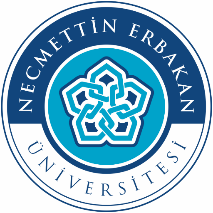 T.C.NECMETTİN ERBAKAN ÜNİVERSİTESİDİŞ HEKİMLİĞİ FAKÜLTESİADLİ MUAYENE RAPOR FORMUDOKÜMAN KODUK.AD.FR.01T.C.NECMETTİN ERBAKAN ÜNİVERSİTESİDİŞ HEKİMLİĞİ FAKÜLTESİADLİ MUAYENE RAPOR FORMUYAYIN TARİHİ18.09.2018T.C.NECMETTİN ERBAKAN ÜNİVERSİTESİDİŞ HEKİMLİĞİ FAKÜLTESİADLİ MUAYENE RAPOR FORMUREVİZYON NO01T.C.NECMETTİN ERBAKAN ÜNİVERSİTESİDİŞ HEKİMLİĞİ FAKÜLTESİADLİ MUAYENE RAPOR FORMUREVİZYON TARİHİ01.11.2019T.C.NECMETTİN ERBAKAN ÜNİVERSİTESİDİŞ HEKİMLİĞİ FAKÜLTESİADLİ MUAYENE RAPOR FORMUSAYFA NOSayfa 1 / 1Muayene Edilenin Adı Soyadı:T.C. Kimlik No:Baba Adı:Doğum Yeri ve Tarihi:Muayene Eden Birim:Cinsiyet:Rapor DüzenlemeTarihi ve Saati: